Årsmöte mellan ordförandena och generalsekreterarna
i EESK och de nationella ekonomiska och sociala råden i EUBukarest den 9–10 november 2022Att omvandla geopolitiska utmaningar till en framgångssaga för EU:
det organiserade civila samhällets bidragSLUTSATSERDet organiserade civila samhället går i spetsen för att tillgodose integrationsbehoven hos människor som flyr från kriget i Ukraina: god praxis, utmaningar och perspektivRysslands oprovocerade och olagliga militära aggression mot Ukraina, som inleddes den 24 februari 2022, orsakade en massiv tillströmning av flyktingar över hela Europa. Enligt FN:s flyktingorgan hade i början av november 2022 mer än 7,8 miljoner ukrainska flyktingar registrerats i Europa. EESK och de nationella ekonomiska och sociala råden lovordar EU för att unionen reagerade snabbt för att mildra krigets humanitära konsekvenser. EU visade solidaritet med Ukraina och aktiverade sitt EU-omfattande system för tillfälligt skydd genom att bevilja en rad rättigheter och garantier för fördrivna personer från länder utanför EU som är i behov av omedelbart skydd. EESK och de nationella ekonomiska och sociala råden lyfter även fram den snabba reaktionen från organisationerna i det civila samhället. De har stått för en avgörande insats när det gäller att vidta nödvändiga åtgärder för att ta itu med krigets humanitära, sociala och ekonomiska konsekvenser för flyktingar över hela Europa, särskilt i de länder som drabbats hårdast av tillströmningen, som Polen, Rumänien, Ungern och Tyskland, för att nämna några. Tack vare ett flexibelt förhållningssätt och ett nära samarbete med lokala och regionala myndigheter och medborgare, tillhandhöll EESK:s och de nationella ekonomiska och sociala rådens medlemsorganisationer humanitärt, logistiskt och medicinskt bistånd till människor som flytt kriget. De bidrog t.ex. till att åtgärda bristen på bostäder för flyktingar genom att organisera boende för fördrivna familjer. Allteftersom kriget fortsätter uppmanar dock EESK och de nationella ekonomiska och sociala råden alla regeringar att göra allt som står i deras makt för att se till att det ukrainska folket i krigsområdena har tillgång till viktiga förnödenheter, framför allt rent vatten, livsmedel, läkemedel och elektricitet Samtidigt varnar de dock för risken för så kallad solidaritetströtthet bland volontärer och i samhället i stort, särskilt i en situation där EU-medborgarna får det allt svårare ekonomiskt. Vi bekräftar återigen vårt åtagande att stödja Ukraina och hjälpa medlemsstaterna att mildra effekterna av flyktingströmmarna.Det är viktigt att underlätta tillträdet till EU:s arbetsmarknad för ukrainska flyktingar, framför allt kvinnorna, som utgör den stora majoriteten av flyktingarna. Detta kommer också att gynna EU:s ekonomiska återhämtning, med tanke på den stora bristen på kompetens och arbetskraft som hämmar tillväxten inom många sektorer i EU. Erkännande av ukrainska flyktingars kvalifikationer, språkutbildning, utveckling av ett lämpligt utbud av yrkesutbildning och tillgång till barnomsorg spelar således en viktig roll. Lika viktigt är det att ta fasta på den särskilda situationen för kvinnor och barn i konfliktområden och vid ankomsten till mottagarländerna, inbegripet risken för utnyttjande och könsrelaterat våld, särskilt sexuellt våld och människohandel.Sist men inte minst kommer det att bli nödvändigt att ta itu med den ekonomiska bördan för de medlemsstater som drabbas mest av flyktingströmmarna, även på regional och lokal nivå, och att ge ekonomiskt stöd till de berörda civilsamhällesorganisationerna, som även bör vara verkligt delaktiga i programplaneringen och i övervakningen av EU:s och medlemsstaternas humanitära bistånd.Slutligen stöder vi helhjärtat tanken att lärdomarna från konflikten i Ukraina bör integreras i den europeiska migrations- och asylpolitiken. EESK och de nationella ekonomiska och sociala råden som viktiga partner vid uppföljningen av konferensen om Europas framtidEESK och de nationella ekonomiska och sociala råden har länge förespråkat en starkare deltagandedemokrati inom EU:s beslutsfattande för att bättre knyta an till EU-medborgarna och involvera det civila samhället i EU:s lagstiftningsprocess. Det gläder oss att anordnandet av konferensen om Europas framtid har lett till en innovativ nedifrån och upp-strategi där medborgare i hela EU kan uttrycka sina åsikter. De 325 åtgärderna för att uppnå 49 mål, vilka sammanfördes i en slutrapport som antogs i maj 2022, är omfattande och långtgående. EESK och de nationella ekonomiska och sociala råden har spelat en viktig roll i detta samråd. De gav sitt stöd till lanseringen av 75 evenemang – varav 60 % samlade över 7 600 deltagare – och bidrog till de avslutande rekommendationerna. Vi noterar framför allt att det i slutrapporten uttryckligen nämns hur viktigt det är att det organiserade civila samhället är en del av den europeiska demokratins struktur, samtidigt som det föreslås att EU bör bli bättre på att involvera arbetsmarknadens parter och det organiserade civila samhället. I slutrapporten anges även att EESK:s institutionella roll bör stärkas och att kommittén ges befogenhet att främja och garantera deltagandedemokratiska aktiviteter. I sitt tal om tillståndet i unionen den 14 september betonade ordförande Ursula von der Leyen vikten av medborgarpaneler och behovet av att göra dem till ett regelbundet inslag i det demokratiska livet.Vi är övertygade om att en påtaglig och öppen uppföljning är av avgörande betydelse och att EESK och de nationella ekonomiska och sociala råden måste vara en central del av den. Vi bör se till att vårt nätverk i så stor utsträckning som möjligt deltar i framtida medborgarpaneler, vilka bör struktureras, göras permanenta och institutionaliseras. Kommittén och de nationella ekonomiska och sociala råden ser fram emot att fullt ut delta i uppföljningen av konferensen, och därigenom bidra med ett mervärde. Vi kommer att fortsätta vårt arbete med att låta det organiserade civila samhället göra sin röst hörd på EU-nivå.Förstärkningen av EU:s öppna strategiska oberoende enligt EESK, de nationella ekonomiska och sociala råden och det organiserade civila samhället: energi- och livsmedelssektornEn effekt av Ryska federationens militära invasion av Ukraina är att den geopolitiska situationen har förvärrat energikrisen i EU och resten av världen. Krigets konsekvenser för EU:s energiförsörjning och energipriser har ökat behovet av att stärka och främja EU:s öppna strategiska oberoende på energiområdet. För att uppnå detta mål är det framför allt nödvändigt att stärka EU:s suveränitet, minimera EU:s beroende av opålitliga leverantörer eller stater som inte delar EU:s värderingar och säkerställa försörjningstrygghet till en så överkomlig kostnad som möjligt för konsumenter och företag. Detta innebär för det första att samarbeta med länder som kan förse EU med energi på kort sikt utan att skapa nya beroenden på lång sikt, och i ett andra steg att omstrukturera och utveckla ett mer hållbart energisystem i EU, i linje med den gröna omställningen inom ramen för den europeiska gröna given och 55 %-paketet. EESK och de nationella ekonomiska och sociala råden upprepar att uppnåendet av ett strategiskt oberoende går hand i hand med uppfyllandet av klimatmålen på EU-nivå. En energiförsörjning baserad på förnybara energikällor eller koldioxidsnål energi i EU skulle bidra avsevärt till vår energitrygghet. EU:s potential inom egen förnybar energi bör därför utnyttjas i så stor utsträckning som möjligt. I detta sammanhang understryker vi att enorma investeringar i smarta och förnybara energisystem samt lagringsinfrastruktur är oerhört viktiga.Ökningen av energipriserna har lett till en kraftig inflation i energisektorn och ekonomin i stort, och alltfler människor drabbas av energifattigdom runt om i EU. Det är därför viktigt att investeringar i energieffektivitet, förnybar energi och omfattande energirenoveringar kommer grupperna med lägst inkomst till del. Genom att se till att hushållen har de finansiella medel som krävs för att investera i sin egen energiproduktion (prosumenter) gör man det möjligt för dem att bidra till det strategiska oberoendet, på egen hand eller som en del av energigemenskaper.Slutligen anser vi att den sociala dimensionen måste beaktas i alla åtgärder som planeras som en del av energiomställningen så att man inte äventyrar allmänhetens acceptans av de nödvändiga förändringarna för att säkerställa en rättvis omställning och möjliggöra en positiv utveckling i ekonomin, inklusive nya arbetstillfällen, vilket kommer att främja samhällets acceptans och medborgarnas och företagens egenansvar för energiomställningen i syfte att uppnå ett strategiskt oberoende. När det gäller företagen är det mycket viktigt att energiomställningen hanteras på ett sådant sätt att det alltid råder försörjningstrygghet till överkomliga priser, annars riskerar vi att förlora viktiga industrier som antingen kommer att lägga ner sin verksamhet permanent eller flytta till konkurrerande världsdelar. Organisationerna i det civila samhället har en tydlig roll att spela för att hjälpa medborgare, särskilt de mest utsatta, konsumenterna och företagen, att få till stånd en rättvis energiomställning. De kan erbjuda krisstöd riktat till dem som befinner sig i den mest kritiska situationen, däribland små och medelstora företag och energiintensiva industrier. De medverkar i stora informationskampanjer för att främja energibesparingar och minskad gasförbrukning. När det gäller livsmedelssektorn är livsmedelstillgängligheten, enligt en nyligen offentliggjord publikation från Europaparlamentet, inte en aktuell fråga i EU, men de kraftigt stigande priserna på jordbruksprodukter och insatsvaror för livsmedelsproduktionen gör att tillgången till överkomliga livsmedelsprodukter är ett växande problem, särskilt för låginkomsthushåll. Redan före kriget i Ukraina föreslog EESK och de nationella ekonomiska och sociala råden att EU:s strategiska oberoende som tillämpas på livsmedelssystem bör stärkas.Vi upprepar vår definition av detta koncept på grundval av livsmedelsproduktion, arbetskraft och rättvis handel, med målet att säkerställa livsmedelstrygghet och hållbara livsmedel för alla EU-medborgare genom en rättvis, sund, hållbar och resilient livsmedelsförsörjning. För att uppnå detta föreslår vi en rad åtgärder.För att undvika ett beroende av monopolleverantörer för vissa jordbruksprodukter eller jordbruksinsatsvaror efterfrågar vi på nytt en säkerhetsöversyn av livsmedelstillgången i EU. Vi föreslår en minskning av vårt beroende av jordbruksinsatsvaror. EESK och de nationella ekonomiska och sociala råden förespråkar mer diversifierade livsmedelssystem i EU, inklusive ekologiskt jordbruk, gårdsbutiker, stadsjordbruk och stöd till ”lokalt för lokalt”-strategin.För att stärka EU:s livsmedelsresiliens efterlyser vi korta leveranskedjor och intelligent förvaltning av livsmedelslager. För att se till att det civila samhället och berörda parter i livsmedelskedjan medverkar på ett strukturerat sätt påminner vi om vår rekommendation att undersöka möjligheten att inrätta ett europeiskt livsmedelsråd, som skulle kunna hjälpa till att utvärdera riskerna i livsmedelskedjan.De geopolitiska utmaningar som EU just nu står inför utgör en möjlighet att både stärka EU:s beslutsamhet på världsarenan och förbättra dess ekonomiska och sociala sammanhållning. EESK och de nationella ekonomiska och sociala råden betonar att det europeiska organiserade civila samhällets röst är avgörande för att möta dessa utmaningar. Därför är det särskilt viktigt att de nationella ekonomiska och sociala råden involveras på ett genuint sätt i beslutsfattandet och att de ges tillräckligt med tid att lägga fram sina synpunkter på lagstiftningsförslagen. För att övervinna den nuvarande krisen måste EU beakta den sociala dialogen på samtliga nivåer samt på dialogen med medborgarna._____________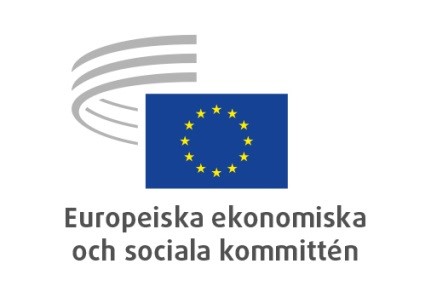 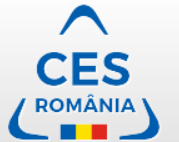 